Creative Digital Media Production Unit 1: Lesson 2What do we mean by a media platform?Media platforms are a digitized platform for media that allows real-time and/or delayed delivery of video, audio and/or data.List some of the different platforms that are What do we mean by a media device?Media devices are devices that can access digital media.List some different devices (use pictures where you can)...  Disney are releasing a new trailer for their upcoming film Rogue One: A Star Wars Story. Their target audience for this trailer is 14-16 year olds. Disney want you to create some research on what platforms and devices 14-16 year old use and how often so that they know where to show the trailer to gain maximum exposure to their target audience.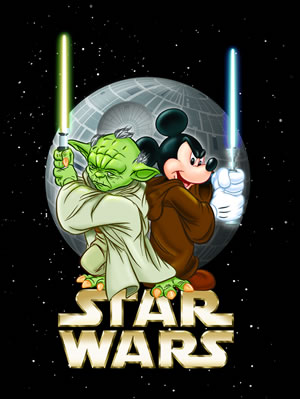 NetflixYouTubeTwitterTumblrNOW TVPinterestAmazon PrimePSNXbox LiveSpotifyApple MusicFacebookFlickrDeviceImageiPhone 7 & 7 Plus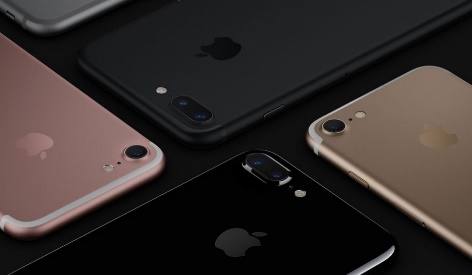 Laptops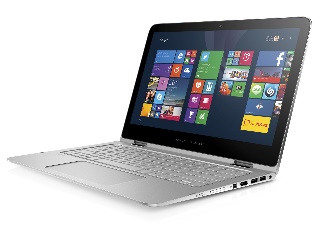 Nintendo 2DS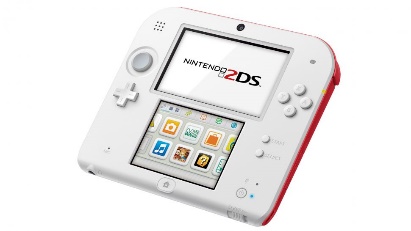 iPad Pro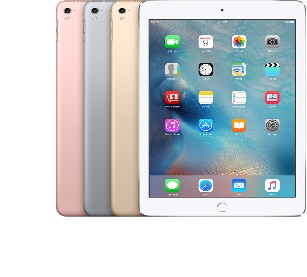 